PAKET HARGA WO PIXXEL | WEDDING DAY PHOTOGRAPY |PAKET CYAN (Murah meriah) Rp. 1.500.000 ,-Dokumentasi lengkap ( Resmi , Liputan , Candid , Video  )1 Album Kayu 8R 20 Halaman laminating anti gores.DVD Video & Foto mentahan plus cover.1Hari 8 Jam Kerja.PAKET MAGENTA (Standar) Rp. 2.000.000,-Dokumentasi lengkap ( Resmi , Liputan , Candid , Video  )1 Album Kayu A4 20 Halaman laminating anti gores1 Foto terbaik cetak ukuran 40x60cm plus figura minimalis.DVD Video & Foto mentahan plus cover .1Hari 8 Jam Kerja .PAKET YELLOW (Rekomen) Rp. 2.800.000,-Dokumentasi lengkap ( Resmi , Liputan , Candid ,Video  )Background (Untuk foto keluarga besar)1 Album Kayu Kolase A4 20 Halaman laminating anti gores .1 Album Kayu Kolase 8R 20 Halaman laminating anti gores .1 Foto terbaik cetak ukuran 50x75cm plus figura minimalis.DVD  Video & Foto mentahan plus cover .1Hari 10 Jam Kerja .PAKET KEY (Ekslusif) Rp. 3.300.000,-Dokumentasi lengkap ( Resmi , Liputan , Candid , Video )Background  (Untuk foto keluarga besar)2 Album Kayu Kolase A4 20 Halaman laminating anti gores1 Foto terbaik cetak ukuran 50x75cm plus figura minimalis.2 Foto keluarga mempelai wanita & laki laki 40x50 plus figura minimalis .DVD  Video & Foto mentahan plus cover .1Hari 10Jam Kerja .*DP kesepakatan kerjasama minimal 30%*Pelunasan setelah desain Album & Figura  sudah di sepakati dan siap cetak .PRE WEDDING PHOTOGRAPYRed Rp. 1.200.000,-1 Fotografer 1Lokasi + CREW1 Foto 40x60 plus figuraDVD isi file siap cetak Grey  Rp. 1.700.000,-1 Fotografer 1Lokasi + CREW2 Foto 40x60 plus figuraDVD isi foto mentahanBlue Rp. 2.300.0002 Fotografer 1Lokasi + CREW1 Album Kayu A4 20 Halaman laminating anti gores.2 Foto 40x60 plus figuraDVD isi foto mentahan.*DP kesepakatan kerjasama minimal 30%*Pelunasan setelah desain Album & Figura sudah di sepakati dan siap cetak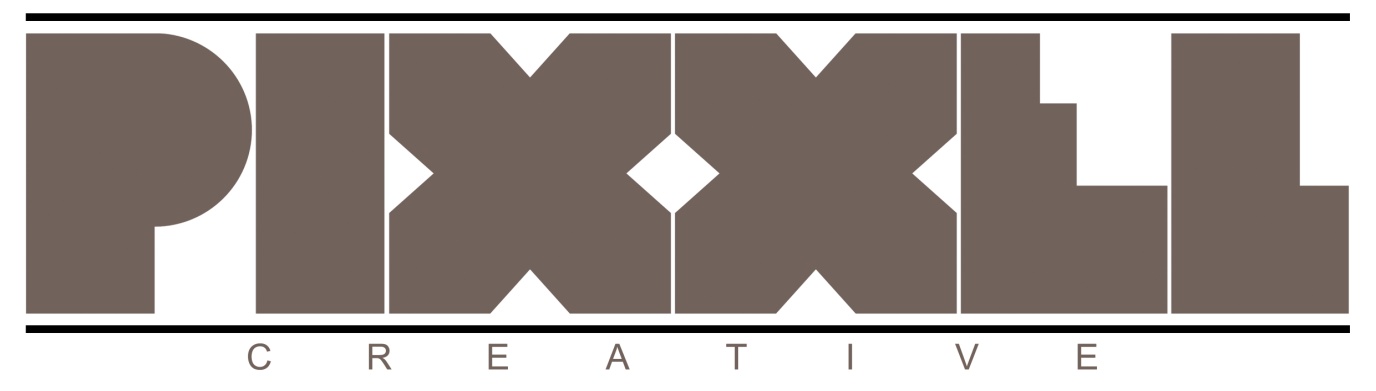 Jl. Baladewa Raya No.17 Kavling Tangerang0888 1105 5230898 3469 724(Irfan)